Andrej Rozman Roza -  ČRVIVA PESEM   Mljask! Skoz luknjo skoz lupinozleze Micko v mandarino.S sokom hlastno se naslajain, ker mu okus ugaja,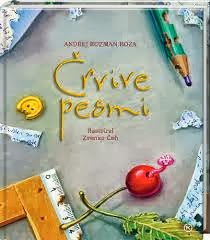 v enem krhlju si posteljein še ženko not pripelje.Potlej imata dosti otrok,vsi sesajo slastni sok –in bolj pridno ko sesajo,večje sobice imajo.Če pa grejo se lovit,morajo sploh jest in pit,da si prostor naredijo,kjer potem lahko norijo.Krhlji so tako vse tanjšiin, ko zraste otrok najmanjšiin izseli se družina,je polprazna mandarina.Ta, ki v roko jo dobi,se presneto razjezi:»Kdo mi v sadje hodi v zelje?!Kdo pred mano pride in melje?!A Micko, uren in pregnan,z družino je že daleč stran.Na listu imaš Črvivo pesem. Najprej jo 3 krat preberi. Tiskarski škrat je pojedel nekaj besed. V prvih štirih kiticah se je škrat spravil na besede, ki nam povejo, da se je nekaj zgodilo. Poskušaj jih vrniti na pravo mesto. Uporabi čim več bujne domišljije.V zadnjih treh kiticah pa se je škrat mastil z besedami, ki nam olepšajo besedilo. Poskušaj na prazna mesta zapisati čim bolj zanimive besede.Andrej Rozman Roza - ČRVIVA PESEM                                                                                                     Mljask! Skoz luknjo skoz lupino___________ Micko v mandarino.S sokom hlastno se _________in, ker mu okus ____________,v enem krhlju si ___________in še ženko not ____________.Potlej _________ dosti otrok,vsi ___________ slastni sok –in bolj pridno ko __________,večje sobice ______________.Če pa ____________ se lovit,___________ sploh jest in pit,da si prostor _____________,kjer potem lahko __________.Krhlji so tako vse __________in, ko zraste otrok __________in izseli se družina,je ______________ mandarina.Ta, ki v roko jo dobi,se presneto razjezi:»Kdo mi v sadje hodi v zelje?!Kdo pred mano pride in melje?!A Micko, _______ in ________,z družino je že daleč stran.Za uspešno delo moraš najprej trikrat prebrati pesem brez naslova. Šele, ko to storiš, začni z naslednjimi nalogami.Izmisli si naslov pesmi in ga zapiši na spodnjo črto.NASLOV: _________________________________________________________Izpiši pet verzov (vrstic) pesmi, ki so ti bili najbolj všeč._____________________________________________________________________________________________________________________________________________________________________________________________________________________________________________________________________________________________________________________________________Poišči verz, v katerem je beseda ZELJE in ga skušaj razložiti.____________________________________________________________________________________________________________________________________________________________________________________________________________________________________________________________________Poimenuj Mickovo družino. Izmisli si imena za ženko in njegove otroke, pa seveda na njihov priimek ne pozabi.___________________________________________________________________________________________________________________________________________________________________________________________________________________________________________________________________